Date: 31.01.2022Date: 31.01.2022Date: 31.01.2022Teacher’s name: Bekkasymova D.K.Teacher’s name: Bekkasymova D.K.Teacher’s name: Bekkasymova D.K.Teacher’s name: Bekkasymova D.K.Teacher’s name: Bekkasymova D.K.Grade: 11Grade: 11Grade: 11Number present: Number present: Number present: Number absent:Number absent:Theme of the lesson:Theme of the lesson:Famous people in Great BritainFamous people in Great BritainFamous people in Great BritainFamous people in Great BritainFamous people in Great BritainFamous people in Great BritainLearning objectivesLearning objectives11.S2 - ask and respond with appropriate syntax and vocabulary to open-ended higher-order thinking questions on a range of general and curricular topics, including some unfamiliar topics11.S7 - improving listening and speaking skills about a range of familiar and some unfamiliar general and curricular topics11.R.6 - navigate the text and answer questions and corrections in conversation on a wide range of familiar and some unfamiliar general and curricular topics11.S2 - ask and respond with appropriate syntax and vocabulary to open-ended higher-order thinking questions on a range of general and curricular topics, including some unfamiliar topics11.S7 - improving listening and speaking skills about a range of familiar and some unfamiliar general and curricular topics11.R.6 - navigate the text and answer questions and corrections in conversation on a wide range of familiar and some unfamiliar general and curricular topics11.S2 - ask and respond with appropriate syntax and vocabulary to open-ended higher-order thinking questions on a range of general and curricular topics, including some unfamiliar topics11.S7 - improving listening and speaking skills about a range of familiar and some unfamiliar general and curricular topics11.R.6 - navigate the text and answer questions and corrections in conversation on a wide range of familiar and some unfamiliar general and curricular topics11.S2 - ask and respond with appropriate syntax and vocabulary to open-ended higher-order thinking questions on a range of general and curricular topics, including some unfamiliar topics11.S7 - improving listening and speaking skills about a range of familiar and some unfamiliar general and curricular topics11.R.6 - navigate the text and answer questions and corrections in conversation on a wide range of familiar and some unfamiliar general and curricular topics11.S2 - ask and respond with appropriate syntax and vocabulary to open-ended higher-order thinking questions on a range of general and curricular topics, including some unfamiliar topics11.S7 - improving listening and speaking skills about a range of familiar and some unfamiliar general and curricular topics11.R.6 - navigate the text and answer questions and corrections in conversation on a wide range of familiar and some unfamiliar general and curricular topics11.S2 - ask and respond with appropriate syntax and vocabulary to open-ended higher-order thinking questions on a range of general and curricular topics, including some unfamiliar topics11.S7 - improving listening and speaking skills about a range of familiar and some unfamiliar general and curricular topics11.R.6 - navigate the text and answer questions and corrections in conversation on a wide range of familiar and some unfamiliar general and curricular topicsLesson objectivesLesson objectivesidentify the theme, active words and use them as the basis for discussion;provide a point of view in conversations and discussions; speak about famous people in Great Britain;respond to and discuss the reading passage using interpretive, evaluative and creative thinking skills.identify the theme, active words and use them as the basis for discussion;provide a point of view in conversations and discussions; speak about famous people in Great Britain;respond to and discuss the reading passage using interpretive, evaluative and creative thinking skills.identify the theme, active words and use them as the basis for discussion;provide a point of view in conversations and discussions; speak about famous people in Great Britain;respond to and discuss the reading passage using interpretive, evaluative and creative thinking skills.identify the theme, active words and use them as the basis for discussion;provide a point of view in conversations and discussions; speak about famous people in Great Britain;respond to and discuss the reading passage using interpretive, evaluative and creative thinking skills.identify the theme, active words and use them as the basis for discussion;provide a point of view in conversations and discussions; speak about famous people in Great Britain;respond to and discuss the reading passage using interpretive, evaluative and creative thinking skills.identify the theme, active words and use them as the basis for discussion;provide a point of view in conversations and discussions; speak about famous people in Great Britain;respond to and discuss the reading passage using interpretive, evaluative and creative thinking skills.Plan of the lessonPlan of the lessonPlan of the lessonPlan of the lessonPlan of the lessonPlan of the lessonPlan of the lessonPlan of the lessonPlanned timingsPlanned activities Planned activities Planned activities Learners’ activitiesEvaluationEvaluationResourcesBegining10 minGreetingsGood morning, boys and girls. I am glad to see you. Sit down, please. Let's start our English lesson. Who is absent today?How are you?What is the weather like today? What date is it? What day of the week is it?BrainstormingThe teacher shows the picture and asks questions.What do you see in the picture?What is the topic of our lesson?What unites these people?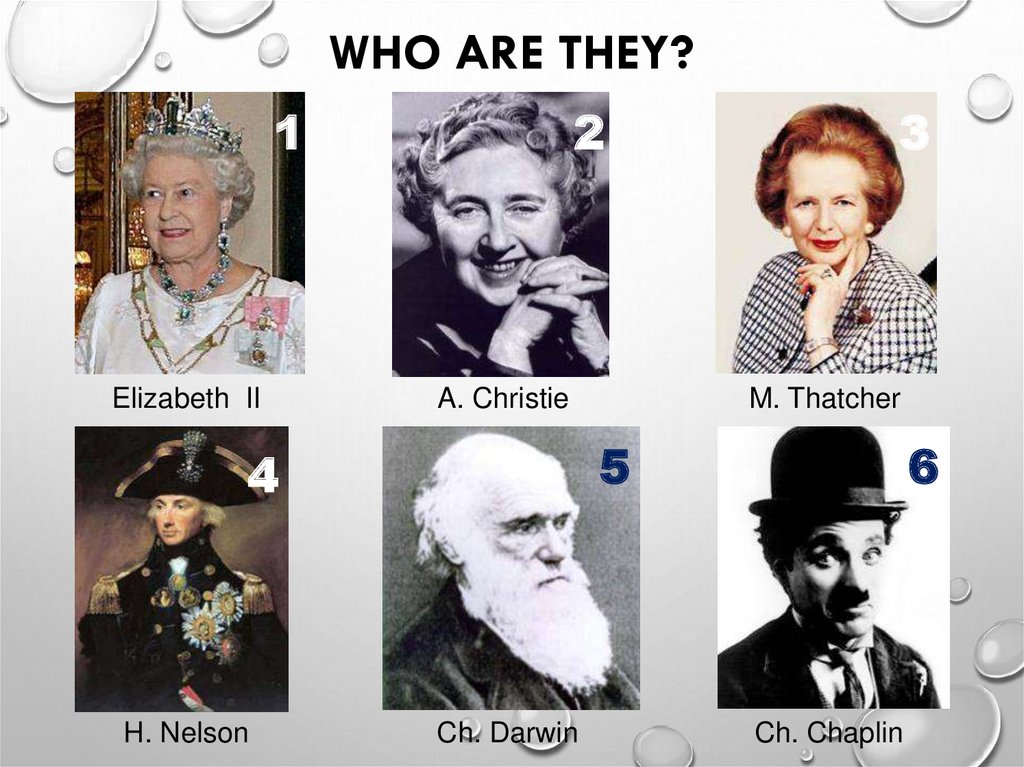 What country is London the capital of? What famous people of Great Britain do you know? So what topic are we going to discuss at the lesson?The topic of our lesson is «Famous people of Great Britain». I want you to speak about famous British people. The question we will answer is “There are many famous people in Great Britain, aren’t there?”  But first of all let’s revise what we know about these people.PainterScientistWriterArchitectTeacherMusicianPoetPoliticianGreetingsGood morning, boys and girls. I am glad to see you. Sit down, please. Let's start our English lesson. Who is absent today?How are you?What is the weather like today? What date is it? What day of the week is it?BrainstormingThe teacher shows the picture and asks questions.What do you see in the picture?What is the topic of our lesson?What unites these people?What country is London the capital of? What famous people of Great Britain do you know? So what topic are we going to discuss at the lesson?The topic of our lesson is «Famous people of Great Britain». I want you to speak about famous British people. The question we will answer is “There are many famous people in Great Britain, aren’t there?”  But first of all let’s revise what we know about these people.PainterScientistWriterArchitectTeacherMusicianPoetPoliticianGreetingsGood morning, boys and girls. I am glad to see you. Sit down, please. Let's start our English lesson. Who is absent today?How are you?What is the weather like today? What date is it? What day of the week is it?BrainstormingThe teacher shows the picture and asks questions.What do you see in the picture?What is the topic of our lesson?What unites these people?What country is London the capital of? What famous people of Great Britain do you know? So what topic are we going to discuss at the lesson?The topic of our lesson is «Famous people of Great Britain». I want you to speak about famous British people. The question we will answer is “There are many famous people in Great Britain, aren’t there?”  But first of all let’s revise what we know about these people.PainterScientistWriterArchitectTeacherMusicianPoetPoliticianPupils  greetings and answer the questions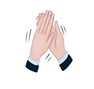 About  famous people in Great BritainPupils repeat after teacher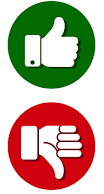 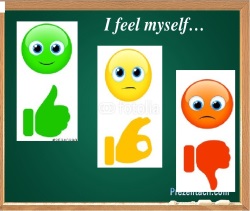 PicturesVocabulary-booksMiddle30 minTask 1. Pair workI will tell you about any famous man or woman. You must guess who she/he is.He was born in London in 1889.Later he lived in the USA. He was a film actor. He had a funny way of working. (Charlie Chaplin)She was born in 1891. She wrotethe 75 detective stories. She died in 1976. She was known as the Queen of Crime. (Agatha Christie)A well known British Politician.She was the first woman Prime Minister of Britain. She was called “An Iron Lady”. (Margaret Thatcher)A great English scientist. Hestudied many different kinds of plants and animals. He built up his own theory of evolution. (Charles Darwin)He was a British flag officefamous for his participation in the Napoleonic Wars, most notably in the Battle of Trafalgar, during which he lost his life. His monument stands in the centre of Trafalgar Square. (Horatio Nelson)She is the Queen of sixteenindependent countries and their territories. She holds the crown of each country separately, but she lives in the United Kingdom. She has reigned for 58 years (in 2010) . (Queen Elizabeth II) Task 2. Individual work Find the second part of the name. Task 3. Individual workSay what these people are famous for. I give you 1 minute to think it over.Task 3. Group work. Method “Debate in Progress” Speak about famous British people using the box.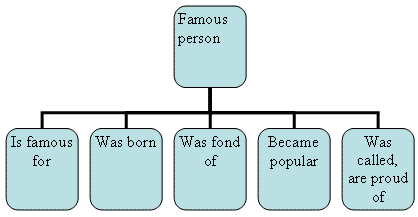 Task 1. Pair workI will tell you about any famous man or woman. You must guess who she/he is.He was born in London in 1889.Later he lived in the USA. He was a film actor. He had a funny way of working. (Charlie Chaplin)She was born in 1891. She wrotethe 75 detective stories. She died in 1976. She was known as the Queen of Crime. (Agatha Christie)A well known British Politician.She was the first woman Prime Minister of Britain. She was called “An Iron Lady”. (Margaret Thatcher)A great English scientist. Hestudied many different kinds of plants and animals. He built up his own theory of evolution. (Charles Darwin)He was a British flag officefamous for his participation in the Napoleonic Wars, most notably in the Battle of Trafalgar, during which he lost his life. His monument stands in the centre of Trafalgar Square. (Horatio Nelson)She is the Queen of sixteenindependent countries and their territories. She holds the crown of each country separately, but she lives in the United Kingdom. She has reigned for 58 years (in 2010) . (Queen Elizabeth II) Task 2. Individual work Find the second part of the name. Task 3. Individual workSay what these people are famous for. I give you 1 minute to think it over.Task 3. Group work. Method “Debate in Progress” Speak about famous British people using the box.Task 1. Pair workI will tell you about any famous man or woman. You must guess who she/he is.He was born in London in 1889.Later he lived in the USA. He was a film actor. He had a funny way of working. (Charlie Chaplin)She was born in 1891. She wrotethe 75 detective stories. She died in 1976. She was known as the Queen of Crime. (Agatha Christie)A well known British Politician.She was the first woman Prime Minister of Britain. She was called “An Iron Lady”. (Margaret Thatcher)A great English scientist. Hestudied many different kinds of plants and animals. He built up his own theory of evolution. (Charles Darwin)He was a British flag officefamous for his participation in the Napoleonic Wars, most notably in the Battle of Trafalgar, during which he lost his life. His monument stands in the centre of Trafalgar Square. (Horatio Nelson)She is the Queen of sixteenindependent countries and their territories. She holds the crown of each country separately, but she lives in the United Kingdom. She has reigned for 58 years (in 2010) . (Queen Elizabeth II) Task 2. Individual work Find the second part of the name. Task 3. Individual workSay what these people are famous for. I give you 1 minute to think it over.Task 3. Group work. Method “Debate in Progress” Speak about famous British people using the box.One pupil reads, another pupil guesses who she/he is.Pupils finds the second part of the namePupils say what these people are famous for Pupils in a group discuss the task and tellMutual evaluationSelf- evaluation-Green  The task was clear for me-Yellow  I understood but I need a little help                                -Red  I didn’t understand anythingVerbal evaluationEach group evaluates with a method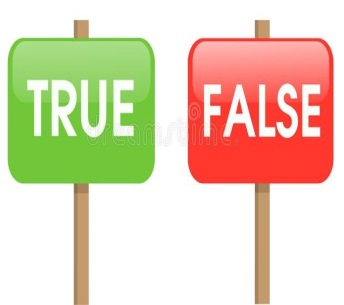 Mutual evaluationSelf- evaluation-Green  The task was clear for me-Yellow  I understood but I need a little help                                -Red  I didn’t understand anythingVerbal evaluationEach group evaluates with a methodHandouts with taskCardsCardsHandouts with taskEnd5 minREFLECTIONAt the end of the lesson, learners reflect on their learning and evaluate the lesson :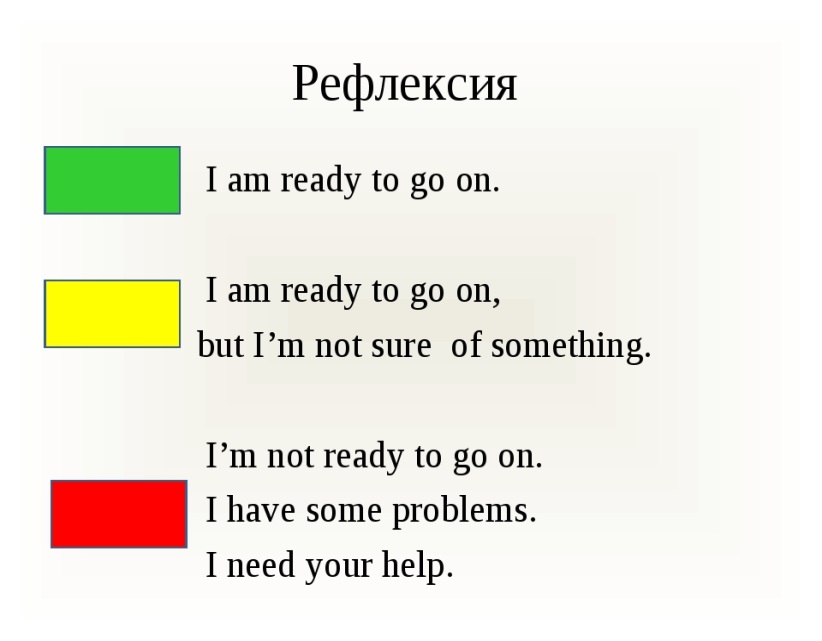 Home task: Write about any famous people in Great Britain  whom you admire.Saying goodbyeREFLECTIONAt the end of the lesson, learners reflect on their learning and evaluate the lesson :Home task: Write about any famous people in Great Britain  whom you admire.Saying goodbyeREFLECTIONAt the end of the lesson, learners reflect on their learning and evaluate the lesson :Home task: Write about any famous people in Great Britain  whom you admire.Saying goodbyePupils  evaluate themselves Pupils write at home about any famous people in the UK that they admire.Pupils say goodbyeEvaluationcard